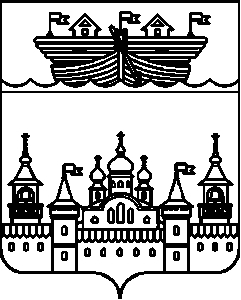 АДМИНИСТРАЦИЯ КАПУСТИХИНСКОГО СЕЛЬСОВЕТА ВОСКРЕСЕНСКОГО МУНИЦИПАЛЬНОГО РАЙОНА НИЖЕГОРОДСКОЙ ОБЛАСТИПОСТАНОВЛЕНИЕ13 июля 2021 года	№48Об отмене постановления администрации Капустихинского сельсовета Воскресенского муниципального района Нижегородской области от 27 октября 2020 г № 48 «Об утверждении ежегодного плана проведения плановых проверок юридических лиц и индивидуальных предпринимателей администрации Капустихинского сельсовета Воскресенского муниципального района Нижегородской области на 2021 год»На основании пункта 7 постановления Правительства Российской Федерации от 30 ноября 2020 г. N 1969 «Об особенностях формирования ежегодных планов проведения плановых проверок юридических лиц и индивидуальных предпринимателей на 2021 год, проведения проверок в 2021 году и внесении изменений в пункт 7 правил подготовки органами государственного контроля (надзора) и органами муниципального контроля ежегодных планов проведения плановых проверок юридических лиц и индивидуальных предпринимателей», администрация Капустихинского сельсовета Воскресенского муниципального района Нижегородской области постановляет:1.Отменить постановления администрации Капустихинского сельсовета Воскресенского муниципального района Нижегородской области от 27 октября 2020 г № 48 «Об утверждении ежегодного плана проведения плановых проверок юридических лиц и индивидуальных предпринимателей администрации Капустихинского сельсовета Воскресенского муниципального района Нижегородской области на 2021 год».2.Разместить настоящее постановление в информационно-телекоммуникационной сети Интернет на официальном сайте администрации Воскресенского муниципального района Нижегородской области.3.Контроль за исполнением настоящего постановления оставляю за собой.Глава администрации	Л.И. Афоньшина